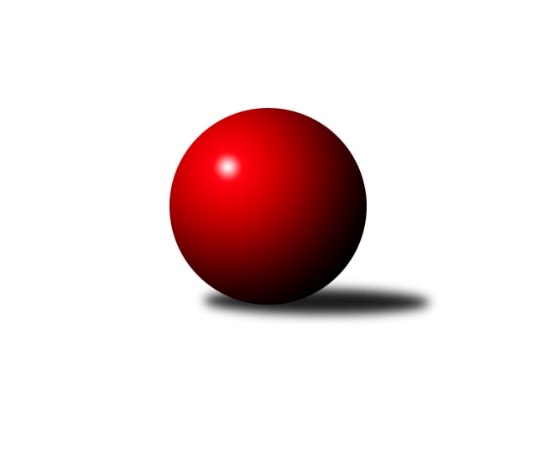 Č.5Ročník 2019/2020	2.11.2019Nejlepšího výkonu v tomto kole: 3485 dosáhlo družstvo: SK Žižkov Praha2. KLZ A 2019/2020Výsledky 5. kolaSouhrnný přehled výsledků:SK Žižkov Praha	- TJ Jiskra Hazlov 	7:1	3485:3286	17.0:7.0	2.11.TJ Lokomotiva Ústí n. L.	- SKK Náchod B	0:8	2989:3308	5.5:18.5	2.11.TJ Sokol Chýnov	- TJ Sparta Kutná Hora	5:3	3094:3027	14.5:9.5	2.11.TJ Bižuterie Jablonec nad Nisou	- KK Jiří Poděbrady	6:2	3009:2872	15.5:8.5	2.11.TJ Loko České Budějovice 	- SKK Jičín	4:4	2968:3005	13.5:10.5	2.11.Tabulka družstev:	1.	SKK Náchod B	5	5	0	0	32.0 : 8.0 	78.0 : 42.0 	 3161	10	2.	SK Žižkov Praha	5	3	1	1	28.0 : 12.0 	77.0 : 43.0 	 3206	7	3.	TJ Sparta Kutná Hora	5	3	0	2	27.0 : 13.0 	66.5 : 53.5 	 3096	6	4.	TJ Jiskra Hazlov	5	3	0	2	21.0 : 19.0 	57.5 : 62.5 	 3135	6	5.	TJ Bižuterie Jablonec nad Nisou	5	2	1	2	21.0 : 19.0 	61.0 : 59.0 	 3081	5	6.	SKK Jičín	5	2	1	2	19.0 : 21.0 	51.0 : 69.0 	 3097	5	7.	TJ Loko České Budějovice	5	1	2	2	16.0 : 24.0 	61.0 : 59.0 	 3064	4	8.	KK Jiří Poděbrady	5	1	1	3	16.0 : 24.0 	49.5 : 70.5 	 3039	3	9.	TJ Lokomotiva Ústí n. L.	5	1	0	4	10.0 : 30.0 	50.5 : 69.5 	 2968	2	10.	TJ Sokol Chýnov	5	1	0	4	10.0 : 30.0 	48.0 : 72.0 	 3053	2Podrobné výsledky kola:	 SK Žižkov Praha	3485	7:1	3286	TJ Jiskra Hazlov 	Blanka Mizerová	157 	 134 	 165 	122	578 	 2:2 	 550 	 130	136 	 146	138	Lucie Vrbatová	Irini Sedláčková	132 	 153 	 139 	148	572 	 4:0 	 534 	 121	144 	 134	135	Eva Kotalová	Kateřina Katzová	146 	 130 	 134 	147	557 	 1:3 	 591 	 158	157 	 146	130	Marta Kořanová	Lenka Boštická	165 	 170 	 160 	120	615 	 3:1 	 555 	 143	133 	 117	162	Linda Lidman	Blanka Mašková	133 	 147 	 155 	152	587 	 3:1 	 536 	 127	109 	 161	139	Andrea Trampuschová *1	Lucie Řehánková	147 	 130 	 145 	154	576 	 4:0 	 520 	 114	129 	 137	140	Karoline Utikalovározhodčí: Truksastřídání: *1 od 68. hodu Tereza BendováNejlepší výkon utkání: 615 - Lenka Boštická	 TJ Lokomotiva Ústí n. L.	2989	0:8	3308	SKK Náchod B	Eliška Holakovská	107 	 108 	 123 	109	447 	 0.5:3.5 	 556 	 157	128 	 123	148	Denisa Kovačovičová	Marcela Bořutová	104 	 121 	 113 	123	461 	 1:3 	 523 	 133	147 	 123	120	Karolína Kovaříková	Šárka Vohnoutová	138 	 123 	 128 	130	519 	 0:4 	 594 	 154	158 	 150	132	Adéla Víšová	Jana Balzerová	123 	 139 	 118 	133	513 	 1:3 	 552 	 160	156 	 123	113	Denisa Nálevková	Tereza Odstrčilová	123 	 134 	 139 	141	537 	 1:3 	 568 	 151	137 	 136	144	Helena Mervartová	Eva Jandíková	127 	 134 	 124 	127	512 	 2:2 	 515 	 123	123 	 133	136	Lucie Slavíkovározhodčí: Martin Zahálka U/0221Nejlepší výkon utkání: 594 - Adéla Víšová	 TJ Sokol Chýnov	3094	5:3	3027	TJ Sparta Kutná Hora	Jolana Jelínková	116 	 155 	 117 	142	530 	 2:2 	 551 	 138	143 	 141	129	Kamila Dvořáková	Miroslava Cízlerová	134 	 108 	 122 	142	506 	 2:2 	 522 	 131	145 	 124	122	Jana Abrahámová	Věra Návarová	142 	 125 	 115 	114	496 	 0:4 	 562 	 147	132 	 156	127	Jitka Bulíčková	Tereza Kovandová	122 	 126 	 141 	147	536 	 3:1 	 495 	 111	142 	 112	130	Klára Miláčková	Dita Kotorová	132 	 118 	 116 	117	483 	 3.5:0.5 	 429 	 124	118 	 90	97	Marie Adamcová *1	Alena Kovandová	147 	 143 	 124 	129	543 	 4:0 	 468 	 112	119 	 117	120	Hana Barborovározhodčí: Zdeněk Zemanstřídání: *1 od 61. hodu Zdeňka VokolkováNejlepší výkon utkání: 562 - Jitka Bulíčková	 TJ Bižuterie Jablonec nad Nisou	3009	6:2	2872	KK Jiří Poděbrady	Lenka Stejskalová	139 	 117 	 112 	113	481 	 2:2 	 491 	 126	130 	 106	129	Zdeňka Dejdová	Iveta Seifertová st.	140 	 113 	 117 	124	494 	 3:1 	 472 	 124	127 	 116	105	Lada Tichá	Olga Syková	134 	 120 	 108 	136	498 	 1:3 	 526 	 139	126 	 134	127	Magdaléna Moravcová	Jitka Šklíbová	119 	 129 	 116 	136	500 	 3:1 	 463 	 112	112 	 120	119	Michaela Weissová	Jana Florianová	131 	 126 	 115 	139	511 	 3.5:0.5 	 436 	 110	99 	 115	112	Vlasta Kohoutová	Jana Gembecová	141 	 134 	 127 	123	525 	 3:1 	 484 	 131	123 	 131	99	Lenka Honzíkovározhodčí: Filip HonsNejlepší výkon utkání: 526 - Magdaléna Moravcová	 TJ Loko České Budějovice 	2968	4:4	3005	SKK Jičín	Zdeňa Štruplová	144 	 127 	 120 	121	512 	 2.5:1.5 	 507 	 128	127 	 138	114	Dana Viková	Veronika Kulová	138 	 128 	 99 	126	491 	 3:1 	 439 	 108	93 	 114	124	Michaela Nožičková *1	Alena Čampulová	120 	 135 	 90 	129	474 	 2:2 	 523 	 113	133 	 146	131	Petra Abelová	Martina Tomiová	140 	 126 	 98 	126	490 	 1:3 	 523 	 123	150 	 112	138	Denisa Kroupová	Miroslava Vondrušová	130 	 162 	 111 	105	508 	 2:2 	 501 	 126	124 	 118	133	Monika Hercíková	Milada Šafránková	104 	 131 	 134 	124	493 	 3:1 	 512 	 144	129 	 129	110	Alena Šedivározhodčí: Jiří Bláhastřídání: *1 od 57. hodu Helena ŠamalováNejlepšího výkonu v tomto utkání: 523 kuželek dosáhli: Petra Abelová, Denisa KroupováPořadí jednotlivců:	jméno hráče	družstvo	celkem	plné	dorážka	chyby	poměr kuž.	Maximum	1.	Jitka Bulíčková 	TJ Sparta Kutná Hora	559.50	366.0	193.5	5.0	2/3	(565)	2.	Kateřina Katzová 	SK Žižkov Praha	558.67	364.0	194.7	4.7	3/4	(588)	3.	Kamila Dvořáková 	TJ Sparta Kutná Hora	558.00	364.5	193.5	1.7	2/3	(577)	4.	Linda Lidman 	TJ Jiskra Hazlov 	555.00	372.0	183.0	4.3	3/4	(587)	5.	Helena Mervartová 	SKK Náchod B	554.00	365.0	189.0	3.5	2/3	(568)	6.	Denisa Kovačovičová 	SKK Náchod B	549.50	365.0	184.5	6.3	2/3	(561)	7.	Lenka Boštická 	SK Žižkov Praha	549.38	371.5	177.9	5.1	4/4	(615)	8.	Blanka Mašková 	SK Žižkov Praha	548.38	370.9	177.5	5.0	4/4	(588)	9.	Eva Renková 	TJ Sparta Kutná Hora	546.33	372.3	174.0	5.7	2/3	(570)	10.	Milada Šafránková 	TJ Loko České Budějovice 	544.67	377.2	167.4	3.6	3/3	(571)	11.	Lucie Vrbatová 	TJ Jiskra Hazlov 	544.13	361.4	182.8	4.8	4/4	(570)	12.	Alena Kovandová 	TJ Sokol Chýnov	543.78	357.4	186.3	3.2	3/3	(578)	13.	Lenka Vávrová 	SKK Jičín	542.67	357.7	185.0	4.0	3/4	(560)	14.	Helena Šamalová 	SKK Jičín	537.33	364.8	172.5	5.8	3/4	(555)	15.	Věra Slezáčková 	TJ Lokomotiva Ústí n. L.	536.75	366.0	170.8	4.0	2/3	(619)	16.	Adéla Víšová 	SKK Náchod B	536.67	363.9	172.8	5.8	3/3	(594)	17.	Ivana Kopecká 	TJ Sparta Kutná Hora	534.50	354.5	180.0	6.3	2/3	(567)	18.	Šárka Vohnoutová 	TJ Lokomotiva Ústí n. L.	533.89	361.0	172.9	6.8	3/3	(545)	19.	Karoline Utikalová 	TJ Jiskra Hazlov 	533.88	364.8	169.1	5.0	4/4	(559)	20.	Marta Kořanová 	TJ Jiskra Hazlov 	533.75	352.3	181.5	6.5	4/4	(591)	21.	Tereza Odstrčilová 	TJ Lokomotiva Ústí n. L.	533.75	355.0	178.8	4.5	2/3	(537)	22.	Zuzana Holcmanová 	KK Jiří Poděbrady	531.50	353.5	178.0	9.3	3/4	(588)	23.	Denisa Nálevková 	SKK Náchod B	531.33	359.2	172.2	7.3	3/3	(557)	24.	Eliška Boučková 	SKK Náchod B	531.25	360.3	171.0	5.5	2/3	(607)	25.	Lucie Řehánková 	SK Žižkov Praha	529.38	356.3	173.1	4.8	4/4	(576)	26.	Olga Syková 	TJ Bižuterie Jablonec nad Nisou	527.00	361.1	165.9	5.4	4/4	(554)	27.	Hedvika Mizerová 	SK Žižkov Praha	526.50	356.8	169.8	5.8	4/4	(551)	28.	Veronika Kulová 	TJ Loko České Budějovice 	523.83	360.0	163.8	6.3	3/3	(560)	29.	Karolína Kovaříková 	SKK Náchod B	523.11	353.9	169.2	7.3	3/3	(538)	30.	Lucie Slavíková 	SKK Náchod B	522.50	371.7	150.8	7.5	3/3	(560)	31.	Dana Viková 	SKK Jičín	522.00	355.8	166.3	5.0	4/4	(540)	32.	Jitka Šklíbová 	TJ Bižuterie Jablonec nad Nisou	521.75	357.5	164.3	8.1	4/4	(531)	33.	Jana Abrahámová 	TJ Sparta Kutná Hora	519.33	351.7	167.7	7.7	3/3	(539)	34.	Jana Florianová 	TJ Bižuterie Jablonec nad Nisou	518.00	348.1	169.9	3.9	4/4	(531)	35.	Barbora Vašáková 	TJ Lokomotiva Ústí n. L.	516.33	346.3	170.0	7.3	3/3	(529)	36.	Miroslava Vondrušová 	TJ Loko České Budějovice 	515.22	357.7	157.6	8.3	3/3	(553)	37.	Magdaléna Moravcová 	KK Jiří Poděbrady	514.13	341.8	172.4	7.3	4/4	(548)	38.	Jana Balzerová 	TJ Lokomotiva Ústí n. L.	513.67	355.3	158.3	8.9	3/3	(537)	39.	Eva Kotalová 	TJ Jiskra Hazlov 	512.25	356.9	155.4	8.6	4/4	(538)	40.	Lenka Honzíková 	KK Jiří Poděbrady	510.38	359.5	150.9	9.3	4/4	(531)	41.	Zuzana Mihálová 	TJ Sokol Chýnov	510.33	357.3	153.0	8.8	3/3	(542)	42.	Denisa Kroupová 	SKK Jičín	510.00	347.5	162.5	7.2	3/4	(534)	43.	Jolana Jelínková 	TJ Sokol Chýnov	509.50	359.8	149.7	9.8	3/3	(531)	44.	Zdeňka Dejdová 	KK Jiří Poděbrady	509.00	352.8	156.3	7.0	4/4	(529)	45.	Irini Sedláčková 	SK Žižkov Praha	508.00	347.3	160.7	8.7	3/4	(572)	46.	Lenka Stejskalová 	TJ Bižuterie Jablonec nad Nisou	506.75	344.0	162.8	7.8	4/4	(536)	47.	Jana Gembecová 	TJ Bižuterie Jablonec nad Nisou	506.25	347.5	158.8	8.0	4/4	(541)	48.	Dita Kotorová 	TJ Sokol Chýnov	505.67	355.8	149.9	10.7	3/3	(561)	49.	Martina Tomiová 	TJ Loko České Budějovice 	505.22	358.7	146.6	9.3	3/3	(538)	50.	Hana Barborová 	TJ Sparta Kutná Hora	504.33	356.0	148.3	10.3	3/3	(536)	51.	Miroslava Cízlerová 	TJ Sokol Chýnov	502.33	348.2	154.2	10.0	2/3	(517)	52.	Vlasta Kohoutová 	KK Jiří Poděbrady	499.67	341.0	158.7	10.0	3/4	(547)	53.	Iveta Seifertová  st.	TJ Bižuterie Jablonec nad Nisou	499.50	342.5	157.0	9.0	4/4	(527)	54.	Klára Miláčková 	TJ Sparta Kutná Hora	497.44	344.2	153.2	11.3	3/3	(576)	55.	Lada Tichá 	KK Jiří Poděbrady	497.25	352.0	145.3	10.5	4/4	(527)	56.	Eva Jandíková 	TJ Lokomotiva Ústí n. L.	495.83	353.5	142.3	10.3	3/3	(516)	57.	Věra Návarová 	TJ Sokol Chýnov	495.67	348.2	147.4	9.7	3/3	(505)	58.	Zdeňa Štruplová 	TJ Loko České Budějovice 	494.89	358.7	136.2	10.9	3/3	(513)	59.	Marie Adamcová 	TJ Sparta Kutná Hora	493.50	339.5	154.0	11.5	2/3	(514)	60.	Tereza Bendová 	TJ Jiskra Hazlov 	491.67	339.0	152.7	7.3	3/4	(556)	61.	Alena Čampulová 	TJ Loko České Budějovice 	484.44	336.4	148.0	9.2	3/3	(508)		Blanka Mizerová 	SK Žižkov Praha	554.00	360.3	193.8	3.3	2/4	(592)		Lenka Chalupová 	TJ Lokomotiva Ústí n. L.	539.00	364.0	175.0	4.0	1/3	(539)		Tereza Kovandová 	TJ Sokol Chýnov	536.00	346.0	190.0	7.0	1/3	(536)		Michaela Nožičková 	SKK Jičín	531.50	354.5	177.0	7.5	2/4	(546)		Petra Abelová 	SKK Jičín	523.00	352.0	171.0	6.0	1/4	(523)		Marie Říhová 	SKK Jičín	516.00	354.5	161.5	6.5	2/4	(535)		Klára Perglerová 	TJ Jiskra Hazlov 	511.00	357.0	154.0	11.0	1/4	(511)		Alena Šedivá 	SKK Jičín	507.00	360.0	147.0	10.5	2/4	(512)		Michaela Weissová 	KK Jiří Poděbrady	502.00	344.0	158.0	9.0	2/4	(541)		Monika Hercíková 	SKK Jičín	501.00	343.0	158.0	6.0	1/4	(501)		Eliška Černá 	TJ Sokol Chýnov	488.00	339.0	149.0	11.0	1/3	(488)		Marcela Bořutová 	TJ Lokomotiva Ústí n. L.	480.33	324.3	156.0	9.7	1/3	(493)		Milena Mankovecká 	SKK Náchod B	475.00	328.0	147.0	10.0	1/3	(475)		Anna Sailerová 	SK Žižkov Praha	474.00	336.0	138.0	11.0	1/4	(474)		Andrea Trampuschová 	TJ Jiskra Hazlov 	470.00	335.5	134.5	11.0	1/4	(486)		Lucie Klojdová 	TJ Loko České Budějovice 	451.00	325.0	126.0	18.0	1/3	(451)		Jana Komancová 	TJ Jiskra Hazlov 	449.00	328.0	121.0	16.0	1/4	(449)		Eliška Holakovská 	TJ Lokomotiva Ústí n. L.	447.00	343.0	104.0	23.0	1/3	(447)		Blanka Roubková 	TJ Sokol Chýnov	423.00	306.0	117.0	19.0	1/3	(423)Sportovně technické informace:Starty náhradníků:registrační číslo	jméno a příjmení 	datum startu 	družstvo	číslo startu25384	Eliška Holakovská	02.11.2019	TJ Lokomotiva Ústí n. L.	1x20194	Tereza Kovandová	02.11.2019	TJ Sokol Chýnov	1x22969	Marcela Bořutová	02.11.2019	TJ Lokomotiva Ústí n. L.	3x
Hráči dopsaní na soupisku:registrační číslo	jméno a příjmení 	datum startu 	družstvo	23201	Zdeňka Vokolková	02.11.2019	TJ Sparta Kutná Hora	Program dalšího kola:6. kolo9.11.2019	so	10:00	KK Jiří Poděbrady - SK Žižkov Praha	9.11.2019	so	10:00	SKK Jičín - TJ Jiskra Hazlov 	9.11.2019	so	13:00	TJ Sparta Kutná Hora - TJ Lokomotiva Ústí n. L.	9.11.2019	so	13:30	TJ Loko České Budějovice  - TJ Sokol Chýnov	9.11.2019	so	14:00	SKK Náchod B - TJ Bižuterie Jablonec nad Nisou	Nejlepší šestka kola - absolutněNejlepší šestka kola - absolutněNejlepší šestka kola - absolutněNejlepší šestka kola - absolutněNejlepší šestka kola - dle průměru kuželenNejlepší šestka kola - dle průměru kuželenNejlepší šestka kola - dle průměru kuželenNejlepší šestka kola - dle průměru kuželenNejlepší šestka kola - dle průměru kuželenPočetJménoNázev týmuVýkonPočetJménoNázev týmuPrůměr (%)Výkon2xLenka BoštickáŽižkov6151xAdéla VíšováNáchod B113.015941xAdéla VíšováNáchod B5942xLenka BoštickáŽižkov112.616151xMarta KořanováHazlov 5912xJitka BulíčkováTJ Sparta Kutná108.865622xBlanka MaškováŽižkov5871xMarta KořanováHazlov 108.215912xBlanka MizerováŽižkov5781xHelena MervartováNáchod B108.075681xLucie ŘehánkováŽižkov5763xBlanka MaškováŽižkov107.48587